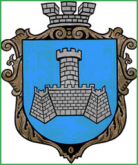 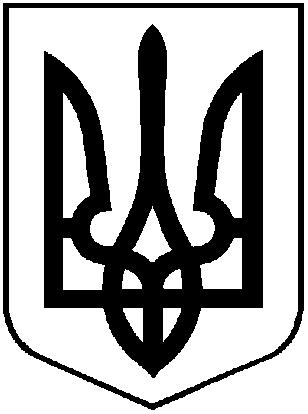 У К Р А Ї Н Ам. Хмільник  Вінницької  областіР О З П О Р Я Д Ж Е Н Н Я М І С Ь К О Г О    Г О Л О В И      від “13” жовтня 2023 р.                                                                 №513-рПро участь у проведенніщорічної акції «За чисте довкілля» та«День благоустрою територій населених пунктів»Враховуючи лист управління розвитку та інфраструктури Вінницької ОВА від 04.10.2023 року  №11794/01.01-30/10.23 «Щодо проведення щорічної акції «За чисте довкілля» та «День благоустрою територій населених пунктів», з метою формування національної культури чистоти, благоустрою, дбайливого ставлення до довкілля мешканців Хмільницької міської територіальної громади, керуючись   ст. ст. 42, 59 Закону України «Про місцеве самоврядування в Україні»:1. Провести щорічну міжнародну соціально-економічну акцію - «За чисте довкілля» та «День благоустрою територій населених пунктів».2. Управлінню житлово-комунального господарства та комунальної власності Хмільницької міської ради організувати проведення акції «За чисте довкілля» та  «День благоустрою територій населених пунктів». 3. Виконавчим органам Хмільницької міської ради та підпорядкованим їм закладам, підприємствам, установам, а також іншим установам та організаціям, розташованим на території Хмільницької міської територіальної громади,  провести заходи з прибирання зелених зон та благоустрою підпорядкованих їм територій 17.10.2023 року.4. Про результати виконаних заходів структурним підрозділам Хмільницької міської ради письмово  повідомити (з наданням фото) до 20.10.2023 року Управління житлово-комунального господарства та комунальної власності Хмільницької міської ради для подальшого інформування Управлінню розвитку територій та інфраструктури Вінницької ОВА.	5.  Контроль за виконанням цього розпорядження покласти на заступника міського голови з питань діяльності виконавчих органів міської ради Сергія РЕДЧИКА.Міський голова                                                              Микола ЮРЧИШИН    Сергій МАТАШСергій РЕДЧИКАндрій СТАШКОГалина КИЄНКОНадія БУЛИКОВАВіктор ЗАБАРСЬКИЙВолодимир БАБІЙ